Муниципальное бюджетное дошкольное образовательное учреждение«Добрянский детский сад  №21»ПАСПОРТ ФИЗКУЛЬТУРНОГО ЗАЛАРазработала инструктор по физической культуре:Меркурьева Ольга Борисовна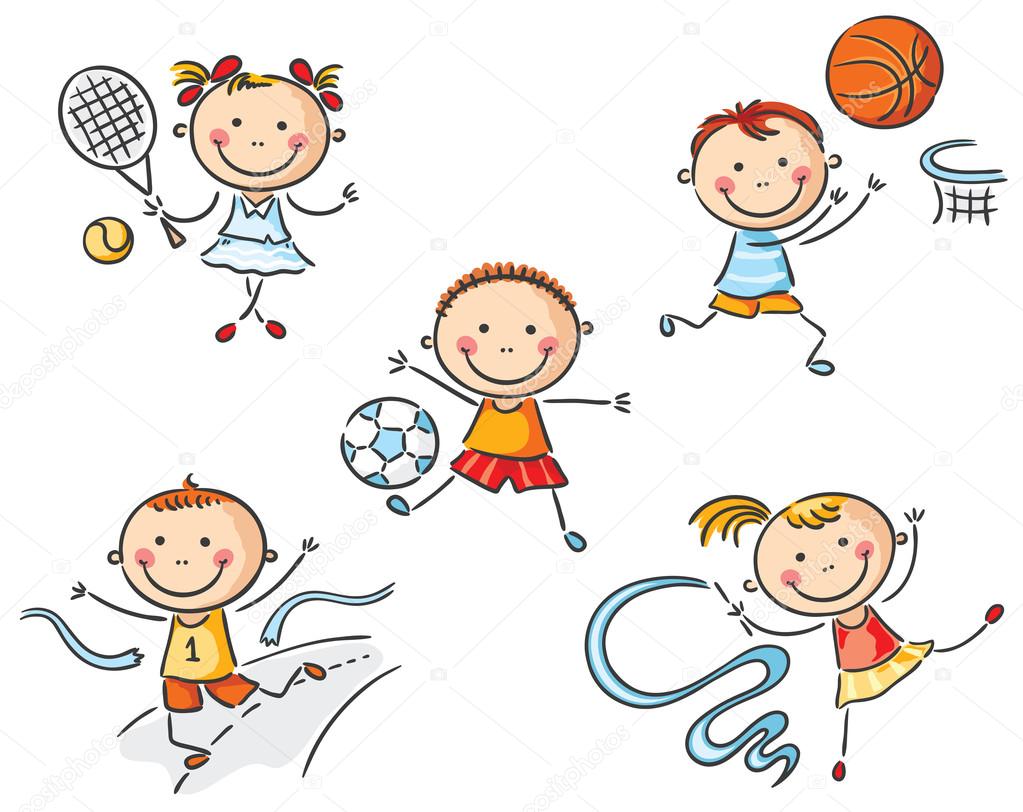 Общие сведенияФизкультурный зал располагается на втором этаже, в хорошо проветриваемом, светлом помещении. Так же в зале имеется отдельная комната для хранения спортивного инвентаря со стеллажами.Физкультурный зал предназначен для проведения организованной образовательной деятельности с детьми, проведения физкультурных развлечений и спортивных праздников.Ответственный- инструктор по физической культуре, Меркурьева Ольга Борисовна,- общий стаж работы 25 лет, стаж работы инструктором по физической культуре 19 лет, высшая квалификационная категория.Технические характеристики физкультурного зала- Площадь зала: 54 кв.м.- Освещенность: светопроёмы /окна/ -6,искусственная- 4 люминесцентных ламп.- Пол: линолеум.- Отопление: централизованное.График работы физкультурного зала: Ежедневно с 8.00 до 17.00, перерыв с 12.30 до 13.00. Занятия проводятся в соответствии с сеткой занятий, физкультурно - досуговые мероприятия в соответствии с годовым планом работы ДОУФормы работы:1.Утренняя гимнастика во всех возрастных группах;2.Физкультурные занятия во всех возрастных группах;3.Индивидуальная работа с детьми;4.Оздоровительная работа;5.Спортивные досуги праздники и развлечения;6.Дополнительные занятия, кружковая работа.Целью функционирования физкультурного зала является создание условий для сохранения и укрепления здоровья детей, для реализации их потребности в двигательной активности, обеспечения физической подготовленности каждого ребенка. Задачи физкультурно-оздоровительной работы в детском саду: - охрана и укрепление здоровья детей, закаливание детского организма; - создание необходимой учебно-материальной базы и санитарно-гигиенических условий для формирования жизненно необходимых умений и навыков детей дошкольного возраста в соответствии с их индивидуальными и возрастными особенностями; - развитие физических качеств;- воспитание потребности в здоровом образе жизни;- обеспечение физического, психического благополучия, эмоционального комфорта; - формирование правильной осанки; - воспитание нравственно-волевых черт личности, активности, самостоятельности; - формирование первоначальных представлений и умений в спортивных играх и упражнениях; - побуждение к проявлению творчества в двигательной деятельности. Документация ИНСТРУКТОРА ПО ФИЗИЧЕСКОЙ КУЛЬТУРЕНормативно-правовая документацияЗакон 273-ФЗ «Об образовании в РФ», 2014г.Федеральный государственный образовательный стандарт дошкольного образования, Центр педагогического образования, Москва, 2014гСанПиН 2.4.1.3049-13, Москва, 2013г.Конвенция ООН о правах ребёнка.Концепция дошкольного воспитания.Приказ № 544н от18.10.2013г «Об утверждении профессионального стандарта»Приказ № 1014 от 30.08.2013г «Об утверждении Порядка организации и осуществления образовательной деятельности по основным общеобразовательным программам – образовательным программам дошкольного образования», Москва, 2013г.Федеральные требования к образовательным учреждениям в части охраны здоровья обучающихся, воспитанников (Утвержден приказом Министерства образования и науки РФ от 09.12.2010г. № 1639)Федеральный закон «О физической культуре и спорте в Российской Федерации» Инструктивное письмо «Об организации работы и оплате труда инструктора по физической культуре в дошкольном учреждении» Инструкция по охране труда при проведении образовательной деятельности по физкультуре. Должностная инструкция. Акт-разрешение проведения занятий в физкультурном зале. Акт испытания спортивного инвентаря. График работы. Циклограмма рабочего времени инструктора по физической культуре. Расписание НОД «Физическое развитие». Паспорт физкультурного зала.Планирование1. Годовой план работы инструктора по физической культуре.2. Перспективный план образовательной деятельности по физкультуре по всем    возрастным группам.3. Календарно-тематическое планирование НОД по всем возрастным группам.Рабочая документацияДиагностическое обследование образовательной области «Физическое развитие»Работа с родителями.Работа с педагогами.Папка по самообразованию.Портфолио инструктора по физкультуре.Отчет работы инструктора по физкультуре за учебный год.Методический  материал для организации НОД «Физическое развитие»Конспекты сюжетных НОД «Физическое развитие». Сценарии праздников и развлечений.Комплексы утренних гимнастик.Комплексы гимнастики после дневного сна.План индивидуальной работы с детьми.Игровые упражнения по профилактике плоскостопия.Фонотека аудио кассет и СД- дисков. Картотеки:    - Подвижные игры по всем возрастным группам;    - Русские народные подвижные игры;         - Массаж, самомассаж;         - Детские считалочки;         - Физкультминутки;         - Потешки;         - Загадки;         - Считалки;         - Дыхательная гимнастика;         - Пальчиковая гимнастика;         - Гимнастика для глаз.Перечень инвентаря физкультурного зала
Библиотечно-методический фондАдашкявичене Э.Й.  Баскетбол для дошкольников. Просвещение 1983г.Адашкявичене Э.Й.  Спортивные игры и упражнения в детском саду. М.: Просвещение, 1992г. Агеева И.Д., 500 олимпийских загадок для детей. М.:ТЦ Сфера, 2013.Богуславская З.М., Смирнова Е.О.Развивающие игры для детей младшего дошкольного возраста: М.: Просвещение , 1991.Вавилова Е.Н. Развивайте у дошкольников ловкость, силу, выносливость: М.: Просвещение, 1981г.Громова О.Е. Спортивные игры для детей. М.: ТЦ Сфера, 2002.Глазырина Л.Д. Методика физического воспитания детей дошкольного возраста. Владос, 1999.Глазырина Л.Д. Физическая культура - дошкольникам. Младший возраст. Владос, 1999.Глазырина Л.Д. Физическая культура - дошкольникам. Средний  возраст. Владос, 1999. Глазырина Л.Д. Физическая культура - дошкольникам. Старший возраст. Владос, 1999. Сказочный театр физической культуры. Фомина Н.А., Волгоград: Учитель, 2004г. Токаева Т.Э. Мир физической культуры и здоровья. Пермь, «Книжный мир», 2002. Здоровьесбрегающее  пространство дошкольников образовательного учреждения: проектирование, тренинг, занятия. Крылова Н.И., Волгоград: Учитель, 2009. Здоровьеформирующее физическое развитие: Развивающие двигательные программы для детей 5-6лет: Пособие для педагогов дошк. Учреждений. М.: ВЛАДОС, 2001.  Истоки. Примерная основная общеобразовательная программа дошкольного образования (ранний и дошкольный возраст)/ Коллектив авторов: Парамонова Л.А., Трифонова Е.В., Алиева Т.И. и др./ Электронный ресурс. Колодницкий Г. А. Музыкальные игры, ритмические упражнения и танцы для детей. М.:Гном-Пресс, 2000г. Картушина  М.Ю. Быть здоровыми хотим : Оздоровительные  познавательные занятия для детей подготовительной группы детского сада. М.:ТЦ Сфера, 2004.  Лесков Г.П. Общеразвивающие  упражнения в детском саду: М.: Просвещение, 1981. Лайзане С.Я. Физическая культура для малышей. М.: Просвещение, 1978. Мелехина Н.А., Колмыкова Л.А. Нетрадиционные  подходы к физическому воспитанию детей в ДОУ. СПб.: ООО «ИЗДАТЕЛЬСТВО «ДЕТСТВО-ПРЕСС», 2012. Осокина Т.И., Тимофеева Е.А., Рунова М.А.Физкультурное и спортивно-игровое оборудование для дошкольных образовательных учреждений: Аннотированный перечень. М.: Мозайка - Синтез,1999. Осокина Т.И., Тимофеева Е.А., Фурмина Л.С. Игры и развлечения детей на воздухе. М.: Просвещение, 1980г. Пензулаева Л.И. Физкультурные занятия с детьми 3-4лет: М.: Просвещение, 1993г. Пензулаева Л.И. Физкультурные занятия с детьми 4-5лет: М.:Просвещение, 1986г. Пензулаева Л.И. Физкультурные занятия с детьми 5-6лет: М.:Просвещение, 1988г. Пензулаева Л.И. Подвижные игры и игровые упражнения с детьми 3-5 лет. Владос, 2000. Пензулаева Л.И. Подвижные игры и игровые упражнения с детьми 5-7 лет. Владос, 2000. Региональная программа физического воспитания детей 3-7 лет «Система». Пермь, ПОИПКРО, 1997. Региональная программа физического и валеологического  развития детей дошкольного возраста  «Азбука здоровья». Пермь, ОЦФК и С, 1997. Рунова М.А. Радость в движении. М.: Издательский дом  «Воспитание дошкольника», 2004.   Рунова М.А. Двигательная активность ребенка в детском саду. М.: Мозаика - Синтез, 2002. Рунова М.А.Дифференцированные занятия по физической культуре с детьми 5-7.М.: Просвещение, 2005. Система оценки качества образовательной работы и индивидуального развития детей к примерной основной образовательной программе «Истоки». Парамонова Л.А., Трифонова Е.В.. М: ТЦ Сфера, 2015. Спутник руководителя физического воспитания дошкольного учреждения. Филиппова С.О.СПб.: «ДЕТСТВО-ПРЕСС», 2005.Токаева Т.Э.Будь здоров, дошкольник. Программа физического развития детей 3-7 лет. М.:  ТЦ Сфера, 2016. Токаева Т.Э. Педагогическая технология развития ребенка как субъекта физкультурно-оздоровительной деятельности  «Будь здоров,  старший дошкольник!.» Пермь: ОТ и ДО, 2009.Тимофеева Е.А. Подвижные игры с детьми младшего дошкольного возраста.  М.: «Просвещение»,1979. Фролов В.Г. Физкультурные занятия, игры и упражнения на прогулке: М.: Просвещение, 1986.Физкультурно-оздоровительная работа  детского сада в контексте новых федеральных требований. Методическое пособие. М.: УЦ «Перспектива», 2011. Харченко Т.Е. Организация двигательной деятельности детей в детском саду. СП.б.: ООО «ИЗДАТЕЛЬСТВО «ДЕТСТВО-ПРЕСС», 2010. Шебеко В.Н., Физкультурные праздники в детском саду. М.: «Просвещение», 2000.ПерспективаПриобретение оборудования согласно примерному перечню оборудований для физкультурного зала дошкольных образовательных учреждений в соответствии с ФГОС ДО:7.40-7.55.Проветривание 8.00-8.35Проведение утренних гимнастик 8.35-8.55Проветривание и влажная уборка  9.00-12.30Организованная образовательная деятельность, индивидуальная работа с детьми12.30-15.00Проветривание и уборка физкультурного зала, обработка физкультурного оборудования и инвентаря15.15-17.00Организованная образовательная деятельность, физкультурные  праздники и развлечения, кружковая работа, индивидуальная работа с детьми17.00- 17.10ПроветриваниеТип оборудованияНаименованиеКол-воДля ходьбы, бега, равновесияПолусферы11Для ходьбы, бега, равновесияБум гимнастический /мягкий/2Для ходьбы, бега, равновесияДоска гладкая гимнастическая 2Для ходьбы, бега, равновесияДоска с ребристой поверхностью2Для ходьбы, бега, равновесияКоврик массажный5Для ходьбы, бега, равновесияКуб деревянный  (малый - большой)3Для ходьбы, бега, равновесияМодуль мягкий геометрический48Для ходьбы, бега, равновесияСкамейка гимнастическая3Для ходьбы, бега, равновесияДиск  «Здоровья»25Для ходьбы, бега, равновесияМассажёр (деревянный, пластмассовый) 5Для прыжковСтойка для прыжков с шестом2Для прыжковГимнастический набор: обручи, палки, конусы, зажимы, следы, пластины, геометрические фигуры1Для прыжковШест гимнастический3Для прыжковКанат гладкий1Для прыжковМат гимнастический2Для прыжковСкакалка короткая50Для прыжковСкакалка длинная 2Для катания, бросания, ловлиКегля 38Для катания, бросания, ловлиКольцеброс (набор)3Для катания, бросания, ловлиМешочек  набивной: 200 гр.400 гр.40Для катания, бросания, ловлиМешочек  набивной: 200 гр.400 гр.30Для катания, бросания, ловлиМишень навесная3Для катания, бросания, ловлиМяч малый-резиновый25Для катания, бросания, ловлиМяч средний-резиновый29Для катания, бросания, ловлиМяч большой-резиновый22Для катания, бросания, ловлиМяч для массажа20Для катания, бросания, ловлиМяч утяжеленный (набивной)23Для катания, бросания, ловлиМяч пластмассовый 30Для ползания и лазаньяДуга (в-50,60; ш-50)4Для ползания и лазаньяЛестница деревянная с зацепами2Для ползания и лазаньяГорка деревянная1Для ползания и лазаньяСтенка гимнастическая деревянная4Для ползания и лазаньяДоска гладкая гимнастическая2Для ползания и лазаньяЛесенка-стремянка1Для ползания и лазаньяОбруч – Д 50-60 см.20Для ползания и лазаньяТренажёр «Перекати поле»1Для ползания и лазаньяФигура мягкая геометрическая48Для общеразвивающих упражненийГантели  (малые, большие)50/50Для общеразвивающих упражненийЛента короткая (цветная)80Для общеразвивающих упражненийМяч массажный20Для общеразвивающих упражненийМяч прыгающий с ручкой22Для общеразвивающих упражненийПогремушка 45Для общеразвивающих упражненийМяч цветной26Для общеразвивающих упражненийФлажок  цветной 60Для общеразвивающих упражненийПалка гимнастическая деревянная  23Для общеразвивающих упражненийКубик пластмассовый 42Для общеразвивающих упражненийОбруч –Д- 45 см. 30Для общеразвивающих упражненийПлаточки 23ИгрушкиПирамидки –большие 2ИгрушкиМашинки- грузовик 3ИгрушкиДудочки2ИгрушкиМягкие игрушки2Инвентарь для спортивных игрСетка волейбольная 1Инвентарь для спортивных игрМячи волейбольные 10Инвентарь для спортивных игрБаскетбольные щиты с кольцами2Инвентарь для спортивных игрМячи баскетбольные 25Инвентарь для спортивных игрВорота2Инвентарь для спортивных игрМячи футбольные2Инвентарь для спортивных игрХоккейные клюшки:- деревянные - пластмассовые 15Инвентарь для спортивных игрХоккейные клюшки:- деревянные - пластмассовые 20Инвентарь для спортивных игрСкейтборд 3Инвентарь для спортивных игрТеннисные ракетки14Инвентарь для спортивных игрМяч теннисный 25Инвентарь для спортивных игрМяч пинг-понг 40Инвентарь для хранения атрибутовКорзины  «звери»3Инвентарь для хранения атрибутовКорзины – круглые 6Инвентарь для хранения атрибутовКорзины 30х4020Инвентарь для хранения атрибутовСтеллажи деревянные 5Технические средстваСекундомер 1Технические средстваМузыкальный центр 1Технические средстваНасос для накачивания мячей1№НаименованиеКоличество шт.1Скамейка гимнастическая (длина 3 м, высота 20, 25, 30,35 см)42Мат большой 23Канат для перетягивания 14Комплект для подлезания25Парашют 16Мячи волейбольные 147Баскетбольная стойка с регулируемой высотой 18Обруч пластмассовый плоский 10-129Круговая лесенка-балансир110Комплект из 4-х ребристых ковриков 4-х цветов111Набор объемных элементов, вкладывающихся друг в друга, с наклонной рабочей поверхностью и тактильными деталями для балансировки212Комплект полых кубов, вкладывающихся друг в друга213Координационная лестница 2